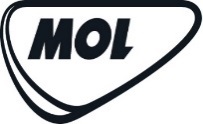 Csatlakozási nyilatkozatMOL PARTNER KÁRTYA IGÉNYLÉSÉHEZJelen csatlakozási nyilatkozat kitöltése és aláírása szükséges ahhoz, hogy Ön a MOL Nyrt. által kibocsájtott MOL Partner Kártyát igényeljen. Partner Kártya igénylő adataiNeme*: 			 Férfi	  Nő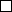 Családi név*:………………………………………………………………………….Utónév*:………………………………………………………………………………Születési dátum (ÉÉÉÉ.HH.NN)*:……………………………………………………..Állandó lakcím (irányítószám, település, közterület neve, jellege, házszám)*:	…………………………………………………………………………………………E-mail cím*:…………………………………………………………………………...Telefonszám:…………………………………………………………………………..az igényléshez a *-gal jelölt személyes adatok megadás kötelezőAdatkezelési tájékoztatóHozzájárulok, hogy a MOL Nyrt. adataimat a Multipont Zrt. és a kártyagyártást végző, külső megbízott Nyomda számára szolgáltassa, adataim felhasználásával MOL Partner Kártyát állítson ki. Adataim megadásával elfogadom, hogy a kedvezményajánlatok meghatározásához adataimat üzleti tevékenység folytatásához felhasználhassák. Csatlakozó nyilatkozata 		 Igen	  NemKijelentem, hogy a Partner Kártya Csatlakozási Nyilatkozat aláírásával elfogadom a MOL Nyrt. és Partnere által szerződésben megállapított, a kártyabirtokos személyes adatainak védelmében megfogalmazott adatvédelmi és adatbiztonsági rendelkezéseket.Csatlakozó nyilatkozata 		 Igen	  Nem    Dátum:………………………………						…………………..……………………         Csatlakozó